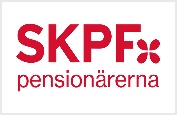 Distrikt NorrbottenÅRSMÖTE 2020 har genomförts!SKPF-distriktets ordförande Per-Ulf Sandström inledde årsmöte med följande information:Utifrån rådande situation med Coronapandemin har styrelsen för SKPF-distriktet Norrbotten beslutat att distriktets årsmöte 2020 ska genomföras digitalt med begränsat antal deltagare.Styrelsen har bedömt det svårt att genomföra årsmötet med samtliga avdelningars representantskapsombud med 44 ombud från distriktets avdelningar samt 13 styrelseledamöter, 2 revisorer och representant för valberedningenMed ovanstående som grund har styrelsens beslutat anledning härav har styrelsen i full enighet beslutatatt 	SKPF-distriktet Norrbotten genomför årsmötet 2021 digitalt via zoomatt	respektive avdelning i distriktet representeras av 1 ombudatt	varje ombud tilldelas antal röster utifrån det antal ordinarie ombud respektive avdelningen tilldelats enl. stadgarnas bestämmelser.Efter ovanstående information vidtog årsmötesförhandlingarna enl. följande:Vid årsmötet deltog 17 personer/representanter (ombud) från avdelningarna, ledamöterna i distriktsstyrelsen samt revisor och valberedningsrepresentant.Sedvanliga årsmötesfrågor upptogs till behandling såsom:Verksamhetsberättelse för 2020Ekonomisk berättelse för 2020 Revisionsberättelsen för 2020Revisorernas förslag om ansvarsfrihet för verksamhetsåret 2020Samtliga ovanstående punkter godkändes av årsmötet!         	          I enlighet med gällande stadgar förrättades val till olika uppdrag inom SKPF-distrikt NorrbottenValberedningens förslag till de olika uppdragen antogs enhälligt av årsmötet enl. följandeSom kassör för SKPF-distriktet valdes Åke Eriksson avdelning 68 Till uppdrag som ledamöter i SKPF-distriktets styrelse valdes:	                Lisbeth Olsson avdelning 295 - ArvidsjaurLars Stålnacke avdelning 69 - KirunaSirkka Niemi avdelning 74 - HaparandaMaj-Lis Vidman avdelning 126 – Arvidsjaur (samtliga med mandattid 2 år)Representant från a avdelning 93 – Överkalix kunde inte tillsättas då berörd avdelning inte föreslagit någon ny representant till uppdraget.Distriktsstyrelsen tilldelades uppdrag att i samråd med berörda avdelningar välja in ledamot till den vakanta styrelseplatsen.    Till uppdrag som ersättare för styrelsen ordinarie ledamöter (mandattid 1 år) utsågs:  Marianne Selberg avdelning 40 – Boden  Arja Kiviniemi avdelning 67 – PiteåIngrid Norberg avdelning 68 - Luleå Bo Goding avdelning 70 - Kalix Asta Wallfur avdelning 84 - Gällivare Östen Lejon avdelning 121 - Övertorneå Reidar Jönsson avdelning 68 - LuleåHjördis Preiman avdelning 74 - HaparandaDick Holmström avdelning 126 - ArvidsjaurLisa Forslund avdelning 220 - BodenElisabeth Backman avdelning 295 - ArvidsjaurVakanta ersättarplats föreligger för avdelningarna 93 Överkalix.Årsmötet tilldelade Distriktsstyrelsen uppdrag att i samråd med berörd avdelning välja in ledamot till den vakanta ersättarplatsen.    Som ordinarie revisor för SKPF-distriktet (mandattid 1 år) utsågsInga-Lena Berglund avdelning 68 - LuleåSom ersättare för ordinarie revisorer i SKPF-distriktet (mandattid av 1 år) utsågsLars Wäppling avdelning 40 – Boden och Håkan Nilsson avdelning 220 - BodenVal förrättades av 3 ordinarie ledamöter till SKPF-distriktets valberedning/arvodeskommitté (mandattid 1 år) Utifrån förslag från årsmötesdeltagarna utsågs till uppdraget:Lars Wäppling avdelning 40 – Boden (tillika sammankallande)Per-Gösta Andersson avdelning 93 – Överkalix   Kjell Mikko avdelning 68 - LuleåErsättare till valberedningen Inga kandidatförslag lämnades från årsmötesdeltagarna.Årsmötet beslutade att distriktets avdelningar tillsammans med distriktet styrelse arbetar för att få fram ersättare till valberedningen som kan utses på distriktets höstmöte 2021Avtackningar De uppdragstagare som under verksamhetsåret avgått från sina uppdragkommer att avtackas vid ett fysiskt möte, troligen vid höstmötet 2021.Mötets avslutandeSKPF-distriktets ordförande Per-Ulf Sandström tackade presidiet för ett väl utfört arbete med att leda årsmötesförhandlingarna samt tack till ombud och övriga mötesdeltagare och för visat intresse och avslutade mötet. Kort rapport från förbundetPer-Ulf meddelade att SKPF-avdelningarna och SKPF-distriktens årsmöte skall hållas senast den 30 juni 2021.Kongressen kommer att hålla fysiskt den 21–22 september 2021. Förbundet har utsett arbetsgrupper bland annat för MSB och medlemsvärvning. Folder för medlemsvärvning av kommunals medlemmar (nya pensionärer) och övriga kommer att skickas ut snarast möjligt.Vid anteckningarna: Reidar Jönsson